Form EE AppointVersion 14 June 2019Appointment of an External Examiner for a subject or programmeProgramme/subjects to be examined (Please list titles and codes exactly as they appear on the Academic Database, available via Course Finder, click ‘For staff’ on the Maynooth University website)Proposed External ExaminerDeclarationsIf the answer to any of the above is No, please provide additional information below:  I believe that this person is a suitable external examiner for the programme(s) above and I am recommending him/her to Faculty for appointment:Please return this form to the Deans Office, at least 10 days in advance of the relevant Faculty meeting.deans.office@mu.ie 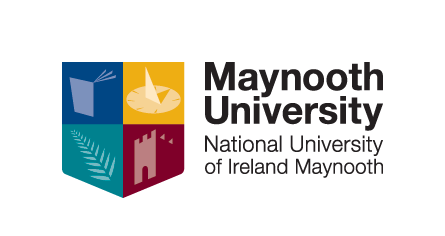 Ollscoil Mhá NuadMaynooth UniversityFacultyDepartmentHead of DepartmentHead of Department emailDepartment administrative contactDepartment administrative contact emailTitle and codeNew / Existing programmeNew / ExistingNew / ExistingNew / ExistingNew / ExistingNameInstitutionEmailPhone numberPostal addressSpecific academic years for which the person will be appointed, (maximum of three academic years permitted). Notes: An external examiner can serve a three-year term. This can be renewed only once, giving a maximum of six years.  An interval of at least five years should elapse before any further reappointment.Specific academic years for which the person will be appointed, (maximum of three academic years permitted). Notes: An external examiner can serve a three-year term. This can be renewed only once, giving a maximum of six years.  An interval of at least five years should elapse before any further reappointment.Please indicate if a new appointment or an extension of existing appointment.Please indicate if a new appointment or an extension of existing appointment.New appointmentExtension of appointmentYesNoThe proposed examiner is employed in an academic position in an institution of higher education.The proposed examiner holds a doctoral qualification in a relevant discipline.The proposed appointment will not bring to total duration of appointment to more than six years.The proposed examiner does not have any connections or relationships with the Department which might be construed as a conflict of interest.Head of Department Signature:	Name may be typed if sent by email from the relevant personDate